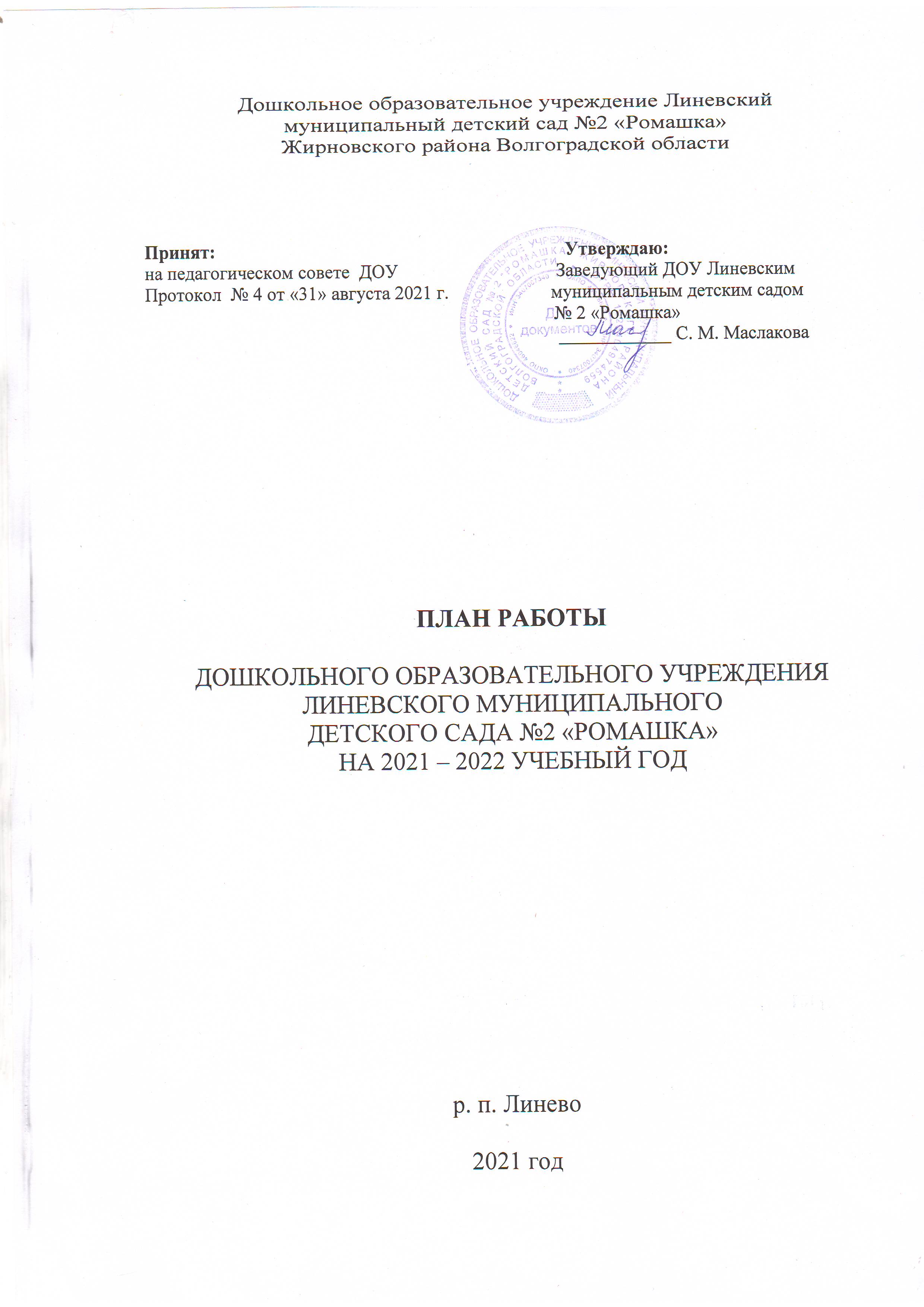 Аналитическая частьI. Общие сведения об образовательной организацииДошкольное образовательное учреждение Линевский муниципальный детский сад №2 «Ромашка» Жирновского района Волгоградской области (далее – ДОУ) функционирует на базе трех помещений, по адресу: р. п. Линево, ул. Нефтяников, 53; по адресу: р. п. Линево, ул. Ленина, 161; по адресу: р. п. Линево, ул. К. Либкнехта, 62; имеет три филиала: Нижнедобринский филиал ДОУ Линевского муниципального детского сада №2 «Ромашка» по адресу: с. Нижняя Добринка, ул. Иванцова, 15; Новинский филиал ДОУ Линевского муниципального детского сада №2 «Ромашка» по адресу: с. Новинка, ул. Молодежная, 4; Алешниковский филиал ДОУ Линевского муниципального детского сада №2 «Ромашка» по адресу: с. Алешники, ул. Клубная, 26А.  Как Дошкольное образовательное учреждение - с 1955 года, как ДОУ Линевский муниципальный детский сад №2 «Ромашка» - с 2000 года. Является ДОУ общеразвивающего типа.      В 2000 году учреждение зарегистрировано под названием: Дошкольное образовательное учреждение Линевский муниципальный детский сад №2 «Ромашка».      Проектная мощность учреждения на 370 мест, вместе с филиалами.      Режим функционирования учреждения с 7.00 ч. до 19.00 ч., Нижнедобринский филиал с 7.00 ч. до 17.30 ч., Новинский и Алешниковский филиалы с 8.00 ч. до 17.00 ч.       Детский сад работает по пятидневной рабочей неделе, выходные дни: суббота, воскресенье, праздничные дни.      Данный режим работы учреждения обеспечивает выполнение базового компонента в соответствии с интересами и потребностями родителей, способствует реализации идеи развития личности в познавательно – речевом, социально – личностном, художественно – эстетическом и физическом  плане.      Цель деятельности ДОУ – осуществление образовательной деятельности по реализации образовательных программ дошкольного образования.      Предметом деятельности ДОУ является формирование общей культуры, развитие физических, интеллектуальных, нравственных, эстетических и личностных качеств, формирование предпосылок учебной деятельности, сохранение и укрепление здоровья воспитанников. Нормативная правовая база:- Приказ Минобрнауки России от 14.06.2013 № 462 «Об утверждении Порядка проведения самообследования образовательной организацией»; - Приказ Минобрнауки России от 10.12.2013 № 1324 «Об утверждении показателей деятельности образовательной организации, подлежащей самообследованию»; - Приказ Минобрнауки России от 14.12.2017 № 1218 «О внесении изменений в Порядок проведения самообследования образовательной организации, утвержденный приказом Министерства образования и науки Российской Федерации от 14 июня 2013 г. № 462»; - Федеральный закон от 29.12.2012 г. № 273-ФЗ «Об образовании в Российской Федерации»;  - Приказ Министерства образования и науки Российской Федерации от 30.08.2013 № 1014 «Об утверждении порядка организации и осуществления образовательной деятельности по основным общеобразовательным программам - образовательным программам дошкольного образования»; - Санитарные правила СП 2.4.3648-20 «Санитарно-эпидемиологические требования к организациям воспитания и обучения, отдыха и оздоровления детей и молодежи», утвержденные Постановлением Главного государственного санитарного врача РФ от 28 сентября 2020 г. № 28;    - Приказ Министерства образования и науки Российской Федерации от 17.10.2013 № 1155 «Об утверждении федерального государственного стандарта дошкольного образования»;   - Федеральный государственный стандарт дошкольного образования;   - Основная образовательная программа дошкольного образовательного учреждения Линевского муниципального детского сада №2 «Ромашка» Жирновского района Волгоградской области (далее – ООП ДОУ);- Устав ДОУ.II. Оценка образовательной деятельности Образовательная деятельность в ДОУ организована в соответствии с Федеральным законом от 29.12.2012 № 273-ФЗ «Об образовании в Российской Федерации», ФГОС дошкольного образования, Санитарными правилами СП 2.4.3648-20 «Санитарно-эпидемиологические требования к организациям воспитания и обучения, отдыха и оздоровления детей и молодежи».Образовательная деятельность ведется на основании утвержденной основной образовательной программы дошкольного образования ДОУ, разработанной в соответствии с Федеральным государственным образовательным стандартом дошкольного образования (далее – ФГОС ДО), с учетом Примерной основной общеобразовательной программы дошкольного образования «От рождения до школы» под редакцией Н. Е. Вераксы, Т. С. Комаровой, М. А. Васильевой, санитарно-эпидемиологическими правилами и нормативами, с учетом недельной нагрузки.Детский сад посещают 246 воспитанников в возрасте от 1,2 до 7 лет. В ДОУ функционируют 13 общеобразовательных групп, укомплектованных в соответствии с возрастными нормами: 1.	Вторая группа раннего возраста (от 1.5 до 3 лет)2.	А смешанная ранняя группа (от 1.5 до 3 лет)3.	Б смешанная ранняя группа (от 1.5 до 4 лет)4.	Первая младшая группа (от 1.5 до 4 лет)5.	А вторая младшая группа (3 - 4 года)6.	Б вторая младшая группа (3 - 4 года)7.	Средняя группа (4 - 5 лет)8.	А старшая группа (5 – 7 лет)9.	Б старшая группа (5 – 7 лет)10.	А смешанная дошкольная группа (от 4 до 7 лет)11.	Б смешанная дошкольная группа (от 4 до 7 лет)12.	В смешанная дошкольная группа (от 2 до 7 лет)13.	Г смешанная дошкольная группа (от 2 до 7 лет)С целью проверки освоения воспитанниками программного материала педагогами детского сада был проведен мониторинг образовательного процесса. Объект мониторинга – физические, интеллектуальные и личностные качества ребенка. 
            Формы мониторинга:- систематические наблюдения за деятельностью ребенка;- организация специальной игровой деятельности;- получение ответов на поставленные задачи через педагогические ситуации;- анализ продуктов детской деятельности;- анализ процесса деятельности; - индивидуальная беседа с ребенком.	 Мониторинг обеспечил комплексный подход к оценке результатов освоения программы, был направлен на оценку динамики развития детей и отражает достижения детей в соответствии с реализуемой образовательной программой. Получены следующие данные педагогических исследований:Анализируя полученные данные, мы видим, что высокие показатели получились по образовательным областям: физическое развитие, социально-коммуникативное развитие, познавательное развитие и художественно-эстетическое развитие. Данный результат достигнут за счет неплохого обеспечения учебно - методическими материалами, наличия развивающих игр и пособий, профессиональной, добросовестной работы воспитателей.В целом, результаты мониторинга показали успешность освоения детьми программы: 46% воспитанников – высокий, 45% - средний, 9% - низкий уровень.  Таким образом, у детей нашего ДОУ преобладает нормативный (высокий и средний) уровень в формировании знаний и представлений, умений и навыков, что свидетельствует о положительном варианте развития детей по данным показателям. Очевиден положительный результат проделанной работы: низкий уровень усвоения программы детьми сведён к минимуму, различия в высоком и среднем уровне не значительны, знания детей прочные, они способны применять их в повседневной деятельности. Большое количество детей с высоким уровнем освоения программы позволяет сделать вывод об эффективности работы педагогического коллектива за учебный год.Однако, несмотря на высокий уровень развития игровой и познавательной деятельности, можно выделить следующие проблемы: самые низкие показатели по образовательной области «Речевое развитие».  У детей недостаточно сформированы навыки связной речи, плохое звукопроизношение, недостаточно сформирован грамматический строй речи. Поэтому особое внимание в дальнейшей работе необходимо уделить речевому развитию.По результатам диагностики уровня развития детей можно сделать вывод, что программные задачи воспитателями реализованы в полном объеме. Результаты педагогического анализа показывают преобладание детей с высоким и средним уровнями развития при прогрессирующей динамике на конец учебного года, что говорит о результативности образовательной деятельности в ДОУ.Воспитательная работа      Чтобы выбрать стратегию воспитательной работы, в мае 2021 года проводился анализ состава семей воспитанников.Характеристика семей по составуХарактеристика семей по количеству детей          Воспитательная работа строится с учетом индивидуальных особенностей детей, с использованием разнообразных форм и методов, в тесной взаимосвязи воспитателей и родителей. Детям из неполных семей уделяется большее внимание в первые месяцы после зачисления в ДОУ.          В 2020 – 2021 учебном году педагоги ДОУ проводили планомерную работу с родителями, целью которой являлось создание единой команды педагогов и родителей для обеспечения непрерывности дошкольного образования в ДОУ и семье. При этом решались следующие задачи:– повышение педагогической культуры родителей;– приобщение родителей к участию в жизни ДОУ через поиск и внедрение наиболее эффективных форм работы.            В связи с неблагоприятной эпидемиологической обстановкой, с высоким риском заражения детей коронавирусной инфекцией, любые формы работы с детьми и родителями, которые предполагают массовость, например, концерты, общесадовские праздники, выездные экскурсии и другие, были запрещены. Педагоги проводили активную работу с детьми и родителями дистанционно.Воспитательная работа в ДОУ проводится на должном уровне, все запланированные мероприятия были проведены как в очном, так и в дистанционном формате.III. Оценка кадрового обеспечения     Укомплектованность кадрами в соответствии со штатным расписанием 21 педагогический работник: воспитателей – 19 человека – 100%, музыкальный руководитель – 1 человек – 100%, старший воспитатель – 1 человек – 100%.          Детский сад укомплектован кадрами полностью. Данные о квалификационном уровне, педагогическом стаже, образовании свидетельствуют о стабильности коллектива, его работоспособности, потенциальных возможностях к творческой деятельности. Благодаря условиям, созданным в ДОУ для профессионального роста, воспитатели своевременно получают квалификационные категории. Педагоги постоянно повышают свой профессиональный уровень, эффективно участвуют в работе методических объединений, знакомятся с опытом работы своих коллег и других дошкольных учреждений, а также саморазвиваются. Все это в комплексе дает хороший результат в организации педагогической деятельности и улучшении качества образования и воспитания дошкольников.          В связи с введением Федерального государственного образовательного стандарта дошкольного образования и Профстандарта «Педагог», с изменениями социально-экономических и эпидемиологических условий, необходимо продолжать работу по повышению профессиональной компетентности педагогов ДОУ.Вывод: освоение детьми образовательной программы дошкольного образования осуществляется на хорошем уровне. Годовые задачи реализованы в полном объеме. В дальнейшем планируется уделить особое внимание речевому, познавательному развитию детей, а также воспитательной работе с дошкольниками. В связи с неблагоприятной эпидемиологической обстановкой в особом внимании нуждаются вопросы организации физкультурно-оздоровительной и профилактической работы с детьми, а также применения в образовательном процессе здоровьесберегающих технологий.Обобщая результаты диагностики и анализ работы ДОУ, определены следующие цель и годовые задачи на 2021 - 2022 учебный год:Цель: Создание благоприятных условий для полноценного проживания ребенком дошкольного детства, формирования основ базовой культуры личности, всестороннее развитие психических и физических качеств в соответствии с возрастными и индивидуальными особенностями, подготовка ребенка к жизни в современном обществеЗадачи:1. Сохранение и укрепление здоровья дошкольников, воспитание здоровой личности и приобщение к здоровому образу жизни, путем совместной работы родителей и ДОУ для успешного решения оздоровительных и воспитательных задач.2. Развитие речи детей дошкольного возраста посредством использования интеграции образовательных областей.3. Повышение уровня профессиональной компетентности педагогов в организации образовательной деятельности с дошкольниками в современных условиях реализации ФГОС ДО.I. Воспитательно-образовательная деятельность1.1. Работа с воспитанниками1.1.1. Мероприятия по реализации основной образовательной программы дошкольного образования и оздоровлению воспитанников1.1.2. Мероприятия для детей.1.2. Работа с семьями воспитанников1.2.1. Общие мероприятия1.2.2. Родительские собранияII. Работа с кадрами2.1. Расстановка педагогов по группам2.2. Аттестация педагогов2.3. Контроль за воспитательно-образовательным процессом 2.4. Административные совещанияIII. Организационно-педагогический раздел3.1. Педагогические советы на 2021 - 2022 учебный год3.2. Семинары и семинары - практикумы3.3. Консультации для педагогов3.4. Открытые просмотры непосредственно образовательной деятельности (занятия взаимопосещения)3.5. Мастер - классы3.6. Муниципальные мероприятияIV. Административно-хозяйственная деятельностьПриложение 1.Календарный план воспитательной работы на 2021-2022 уч.г.Наименование образовательной организацииДошкольное образовательное учреждение Линевский муниципальный детский сад №2 «Ромашка»Жирновского района Волгоградской областиРуководительСветлана Михайловна МаслаковаАдрес организации403770, улица  Нефтяников,   д. 53,  р. п.  Линево,  Жирновского района, Волгоградской областиТелефон, факс8(84454)66-5-18Адрес электронной почтыdou.romashka2@yandex.ruУчредительАдминистрация Жирновского муниципального района Волгоградской области, отдел по образованию администрации Жирновского муниципального района Волгоградской областиДата создания1955 годЛицензиявыдана "29" декабря 2020 г., серия 34Л01 № 0002082, регистрационный номер 79, Комитетом образования, науки и молодежной политики Волгоградской областиОбразовательные областиУровни освоения программы в % (кол-во детей)Уровни освоения программы в % (кол-во детей)Уровни освоения программы в % (кол-во детей)Образовательные областивысокийсреднийнизкийФизическое развитие51%  - 133  44% - 116 .5 % - 12Познавательное развитие45% - 11845% - 117 10% - 26 Речевое развитие38% - 9949% - 12913% - 33Художественно-эстетическое развитие45% - 118 46% - 1219 % - 22Социально-коммуникативное развитие51% - 13343% - 1136% -15Общий показатель по детскому саду46%45%9%Состав семьиКоличество семейПроцент от общего количества семей 
воспитанниковПолная20485%Неполная 3715%Оформлено опекунство10,4%Количество детей в семьеКоличество семейПроцент от общего 
количества семей 
воспитанниковОдин ребенок6125%Два ребенка12451%Три ребенка и более5724%Показатели2020 – 2021 учебный годУкомплектованность кадрами21 ч.Образовательный уровеньВысшее – 7 ч. – 33 %Средне спец –14 ч. – 67 %Квалификационный уровень педагогов1 категория - 10 ч. – 48 %      СЗД - 10 ч.  - 48 %Без категории – 1 ч. – 4 %          Уровень по стажуДо 5 лет – 3 ч. – 14 % 5 – 10 лет  - 5 ч. – 24 %       10 – 20 лет – 7 ч. – 33 % Свыше  20 лет – 6 ч. – 29 %Курсы повышения квалификацииПовышение квалификации в объеме 36 часов по теме «Моделирование развивающей предметно-пространственной среды детского сада в условиях реализации ФГОС ДО» прошли 15 педагогов.Повышение квалификации в объеме 36 часов по теме «Обработка персональных данных в образовательных организациях» прошли все педагоги (21 чел.)Повышение квалификации в объеме 36 часов по теме «Профилактика гриппа и острых респираторных вирусных инфекций, в том числе новой коронавирусной инфекции (COVID-19)» прошли все педагоги (21 чел.)МероприятиеСрокОтветственныйВоспитательная работаВоспитательная работаВоспитательная работаОрганизация сетевого взаимодействия по вопросам воспитательной работы с воспитанникамиОктябрьСтарший воспитательРазработка положений и сценариев воспитательных мероприятий согласно Календарному плану воспитательной работы ДОУ на 2021-2022 учебный год (Приложение 1)В течение годаВоспитателиОрганизация экскурсийВ течение годаВоспитатели, старший воспитательОбновление содержания Рабочей программы воспитания в целях реализации новых направлений воспитанияИюнь-июльВоспитатели, старший воспитательОбразовательная работаОбразовательная работаОбразовательная работаОбновление в группах дидактических и наглядных материалов для создания насыщенной образовательной средыВ течение годаВоспитателиВнедрение в работу воспитателей новых методов для развития любознательности, формирования познавательных действий у воспитанниковВ течение годаВоспитателиОбеспечение условий для индивидуализации развития ребенка, его личности, мотивации и способностейВ течение годаВоспитателиПодготовка цифровых материалов для реализации образовательной деятельности с использованием ТСО (для детей от 5 лет)В течение годаВоспитателиОбновление содержания ООП ДООИюнь-августВоспитатели, старший воспитатель Оздоровительная работаОздоровительная работаОздоровительная работаВыполнение режима дня с включением в него здоровьесберегающих технологий.В течение годаВоспитателиФормирование у детей элементарных знаний о своем организме, роли физических упражнений в его жизни, способах укрепления собственного здоровьяВ течение годаВоспитателиПроведение физкультурных досугов и Дней здоровьяВ течение годаВоспитателиМаксимальное обеспечение двигательной активности детей: проведение общеразвивающей, дыхательной и др. гимнастик (пальчиковой, для глаз, после сна), физкультминуток, физкультурно-оздоровительных занятий и т. д.В течение годаВоспитателиВыполнение профилактических мероприятий в период сезонных заболеванийВ течение годаВоспитателиПроведение оздоровительного закаливанияВ течение годаВоспитателиКонтроль санитарно-гигиенических условий в учреждении, осуществление контроля организации физического воспитания, закаливающих мероприятийВ течение годаМедсестраОформление плана летней оздоровительной работы с воспитанникамиМай Старший воспитатель, воспитателиСодержаниеСрокОтветственныйОбщесадовские (Приложение 1. Календарный план воспитательной работы на 2021-2022 учебный год)Общесадовские (Приложение 1. Календарный план воспитательной работы на 2021-2022 учебный год)Общесадовские (Приложение 1. Календарный план воспитательной работы на 2021-2022 учебный год)МуниципальныеМуниципальныеМуниципальныеВ рамках года спорта, здоровья и долголетия «День Здоровья в ОО».СентябрьВоспитатели всех группРайонный конкурс рисунков «Красота Божьего мира».ОктябрьВоспитатели всех группРайонный конкурс чтецов «Россия - Родина моя!», посвященный Дню Народного ЕдинстваНоябрьСтарший воспитатель, воспитатели (ул. Ленина, 161), воспитатели старших группРайонный конкурс отрядной песни, посвященный 23 февраляФевраль Воспитатели старших группРайонный конкурс «Русские шашки»Март Воспитатели старших группМероприятиеСрокОтветственныйОформление и обновление информационных уголков и стендов для родителейВ течение годаВоспитателиАнкетирование по текущим вопросамВ течение годаСтарший воспитатель, воспитателиКонсультирование по текущим вопросамВ течение годаЗаведующий, старший воспитатель, воспитателиДни открытых дверейАпрель, майСтарший воспитатель, воспитателиРабота по повышению медицинской грамотности родителей, включение родителей в совместную работу по оздоровлению детей.В течение годаСтарший воспитатель, воспитателиСвоевременное размещение информации на сайте детского садаВ течение годаЗаведующий, старший воспитатель, делопроизводительСрокиТематикаОтветственныеСентябрьОбщее родительское собрание «Основные направления воспитательно-образовательной деятельности и работы детского сада в 2021/2022 учебном году»Заведующий, старший воспитательОктябрьРодительское собрание «Скоро в школу» для родителей будущих выпускниковВоспитатели совместно с учителями начальных классов МКОУ «Линёвская СШ»МайОбщее родительское собрание «Итоги работы детского сада в 2021/2022 учебном году, организация работы в летний оздоровительный период»Заведующий, старший воспитательВ течение годаГрупповые родительские собрания по планам воспитателейВоспитатели№ ГруппаВозрастФИО педагогаКатегория 1.Вторая группа раннего возраста1,2 - 3 годаПономаренко Л. А.,Благочиннова В. И.1 категорияСЗД2.А смешанная ранняя1,2 - 3 годаГасымова Р. Ш.1 категория3.Б смешанная ранняя1,2 - 4 годаРыбакова И. В., Ашнина О. В.1 категория1 категория4.Первая младшая2 - 4 годаКарпенко Л. В., Иванова В. В.1 категорияСЗД5.А вторая младшая3 - 4 годаАшнина Г. А.,Белоусова А. А.СЗД6.Б вторая младшая4 - 5 летБочкова О. Н.Ерещенко Г. А.1 категория1 категория7.Средняя4 - 5 летЧекулаева Т. А.,Белоусова А. А.СЗД8.А старшая 5 – 7 летДмитриева И. А., Благочиннова В. И.СЗДСЗД9.Б старшая5 – 7 летПодсоленова Н. В.,Ерещенко Г. А.1 категория1 категория10.А смешанная дошкольная4 – 7 летАнкер М. А.,СЗД11.Б смешанная дошкольная4 – 7 летСадыкова О. Е.Ашнина О. В.СЗД1 категория12.В смешанная дошкольная1,2 – 7 летМорозова Н. Г.СЗД13.Г смешанная дошкольная1,2 – 7 летТайпакова Е. А.СЗД№ п/пВоспитателиСрокКатегорияТайпакова Елена АлександровнаДекабрь СЗДБлагочиннова Вера ИвановнаЯнварьСЗДКарпенко Лариса ВладимировнаЯнварьСЗДБолотная Елена АнатольевнаМарт1 категорияАшнина Ольга ВикторовнаАпрель1 категорияРыбакова Ирина ВладимировнаАпрель1 категорияЕрещенко Галина АнатольевнаМай1 категорияТема мероприятияВид контроляМероприятияСрокОтражение результатов контроляПодготовка групп к новому учебному годуОперативныйАнализ готовности к учебному годуАвгустСовещание при заведующемАдаптация воспитанников в детском садуОперативныйПосещение групп, наблюдениеСентябрь, август ПедсоветНачальный мониторингТематическийАнализ мониторинговых картСентябрь  ПедсоветПланирование воспитательно-образовательной работы с детьмиОперативныйАнализ документацииВ течение годаПедсоветСанитарное состояние помещений группОперативныйПосещение групп, наблюдениеВ течение годаСовещание при заведующемАнализ работы с родителямиОперативныйАнализ планирования, анкетирование родителейВ течение годаПедсоветОрганизация питания. Выполнение натуральных норм питания. Заболеваемость. ПосещаемостьОперативныйАнализ показателей, посещение кухни ЕжемесячноСовещание при заведующемСоблюдение режима дня воспитанниковОперативныйАнализ документации, посещение групп, наблюдениеСентябрь ПедсоветСоблюдение требований к прогулке в соответствии с новыми требованиями СанПинОперативныйАнализ документации, наблюдениеОктябрьПедсоветСостояние документации воспитателей группОперативныйАнализ документации, наблюдениеОктябрь, февральПедсоветРайонный мониторинг заболеваемости и посещаемости детей в ДОУТематическийАнализ документацииНоябрьСправка отдела по образованиюОрганизация НОД по речевому развитиюСравнительныйПосещение групп, наблюдениеДекабрьПедсоветРайонная проверка по организации образовательной деятельностиТематическийАнализ документации, посещение ДОУДекабрь Справка отдела по образованиюАнализ речевого развития воспитанниковОперативныйПосещение групп, наблюдениеЯнварь Педсовет Формирование привычки к здоровому образу жизни у детей дошкольного возрастаТематическийПосещение групп, анализ документации, наблюдениеФевральПедсоветОрганизация предметно-развивающей среды (физкультурные и спортивные уголки в группах)ОперативныйПосещение групп, наблюдениеМарт  ПедсоветАнализ работы по экологическому воспитанию дошкольниковОперативныйПосещение групп, анализ документацииАпрель ПедсоветПроведение итогового мониторингаТематическийАнализ мониторинговых картМай Аналитическая справка, педсоветПланирование работы на летний периодТематическийНаличие планирования в группах, проверка журналов инструктажейМай Совещание при заведующемОсуществление воспитательно-образовательной работы с детьми летомОперативныйПосещение групп, наблюдение, анализ документацииИюнь, июль, августПедсоветТемаПланСрокГотовность ДОУ к новому учебному году1. Создание развивающей среды в группах, в помещении ДОУ2. Санитарное состояние групп, кабинетов3. Состояние пищеблока, прачечной4. Состояние прогулочных и спортивных площадок6. Анализ проведения учебных тренировочных эвакуаций.7. Алгоритм работы младших воспитателей при осуществлении режимных моментов (питание детей).Август Работа в ДОУ по противодействию распространения коронавирусной инфекции.1. Профилактическая работа в детском саду.2. Соблюдение антиковидных мер в ДОУ.Сентябрь Готовность ДОУ к зимнему периоду1. Мероприятия по утеплению помещений2. Готовность тепловых систем3. Анализ состояния участков и помещений ДОУОктябрьРегулирование финансово-хозяйственной деятельности1. Контроль и корректировка ПФХДНоябрьОб организации и проведении Новогодних праздников в ДОУ1. Выполнение инструкций по Охране труда и противопожарной безопасности во время проведения Новогодних утренников2. Расписание и организация Новогодних праздников и развлечений в новогодние каникулы.Декабрь Анализ финансово-хозяйственной деятельности за 2021 год. Планирование работ на 2022 год в соответствии с выделенным финансированием1. Анализ и подведение итогов года, перспективы.2. Потребность в улучшении материально-технической базы.3. Реализация программы развития ДОУ.Январь Подготовка мероприятий, посвященных празднованию Дня защитника Отечества и Международного женского дня1. Уточнение плана обеспечения безопасности; 2. Контроль за пожарной и антитеррористической безопасностью3. Составление программы мероприятий.4. Назначение дежурных на время проведения мероприятий.ФевральОрганизация проведения самообследования1. Утверждение состава комиссии по самообследованию, обязанностей председателя и членов комиссии2. Определение формы и сроков исполнения процедур3. Утверждение структуры, содержания и порядка оформления отчетаФевраль Комплектование групп на новый учебный год1. Анализ заявлений о постановке на учет и зачислении детей в ДОУ2. Анализ сайта ДОУМарт Подготовка мероприятий, посвященных празднованию Дня Победы1. Уточнение плана обеспечения безопасности; 2. Контроль за пожарной и антитеррористической безопасностью3. Составление программы мероприятий.4. Назначение дежурных на время проведения мероприятий.АпрельПодготовка детей к школе1. Планирование и организация выпускных балов2. Анализ работы ДОУ по преемственности детского сада и школыМай О работе ДОУ в летний период1. Режим работы в летний период2. Организация работы и проведение ремонта3. Комплектование действующих летом групп4. Организация оздоровительной работы в летний период5. Организация досугов и развлечений с детьми разновозрастных групп в летний период6. Введение нового режима дня в летний период.ИюньПодготовка ДОУ к приемке к новому учебному году1. Косметический ремонт групповых комнат2. Ремонт коридоров, лестничных пролетов3. Ремонт, покраска и озеленение участков для прогулок4. Подготовка документацииИюль Завершение учебного года1. Подведение итогов деятельности ДОУ за учебный годАвгуст  Тема и цельСрокОтветственныеУстановочный.Тема: Готовность ДОУ к новому 2021 - 2022 учебному году. Планирование деятельности детского сада в новом учебном году. Цель: Определить цели, задачи и направления деятельности ДОУ, выбрать наиболее эффективные пути повышения качества образования.План педсовета:1) Анализ работы ДОУ в летний период.2) Анализ готовности ДОУ к новому учебному году.3) Ознакомление и принятие годового плана работы ДОУ на 2021 - 2022 учебный год.4) Утверждение расписания НОД, рабочих программ педагогов, планов работы с родителями и т.п.5) Разное.6) Подведение итогов, решение педсовета.АвгустЗаведующий, старший воспитательТематический.Тема: Организация и руководство игровой деятельностью детей дошкольного возраста в условиях реализации ФГОС ДО.Цель: Поднять уровень знаний педагогов ДОУ по организации игровой деятельности дошкольников.План педсовета:1) Введение в тему «Игровая деятельность детей дошкольного возраста» (доклад старшего воспитателя).2) Теоретическая часть. Презентация.3) Брейн-ринг «Организация игровой деятельности дошкольников»4) Разное.5) Подведение итогов, решение педсовета.НоябрьЗаведующий, старший воспитатель, воспитатели Рыбакова И. В., Ашнина О. В., Благочиннова В. И.Тематический.Тема: Особенности современных форм и методов работы в ДОУ по развитию речи дошкольников.Цель: Систематизировать знания педагогов об особенностях современных форм и методов работы по развитию речи дошкольниковПлан педсовета:1) Теоретическое обоснование темы педсовета. Выступление старшего воспитателя «Актуальность проблемы речевого развития детей дошкольного возраста».2) Практическая часть. 3) «Аукцион методических находок». Выставка дидактических игр по развитию речи детей дошкольного возраста.4) Разное.5) Подведение итогов, решение педсовета.ФевральЗаведующий, старший воспитатель,воспитатели Ерещенко Г. А., Бочкова О. Н., Пономаренко Л. А.Тема: Обсуждение и принятие «Отчета о самообследовании ДОУ за 2021 год»АпрельЗаведующий, старший воспитатель, рабочая группа Итоговый.Тема: «Анализ работы ДОУ за 2021 - 2022 учебный год».Цель: Определить эффективность решения годовых задач педагогическим коллективом.План педсовета:1)  Подведение итогов учебно-воспитательной работы за учебный год.2)  Анализ учебно-воспитательной работы по группам.3)  Анализ заболеваемости детей.4)  Утверждение плана работы на летне-оздоровительный период.Май Заведующий, старший воспитательСодержаниеСрокОтветственныйТема: Тренинг для педагогов «Здоровый педагог - успешный педагог»СентябрьВоспитатели Дмитриева И. А., Чекулаева Т. А.Тема: Формы и методы работы в ДОУ по экологическому воспитаниюОктябрь Воспитатели Ашнина О. В., Рыбакова И. В., Садыкова О. Е.Тема: Детское экспериментирование – основа поисково-исследовательской деятельности дошкольниковНоябрьВоспитатели Ерещенко Г. А., Подсоленова Н. В.Районный семинар.Тема: Педагогический тренинг «Математика вокруг нас»Декабрь Старший воспитатель, воспитатели (ул. Нефтяников 53, филиалы)Тема: Роль игр и игрушек в формировании социально-психологического климата в группе детейЯнварь Воспитатели Анкер М. А., Иванова В. В., Карпенко Л. В.Тема: «Пути взаимодействия воспитателя и родителей»Февраль Воспитатели Ашнина Г. А., Благочиннова В. И., Белоусова А. А.Районный семинар.Тема: Семинар – практикум: «Путешествие в страну одаренных»МартСтарший воспитатель, воспитатели (ул. К. Либкнехта, 62, филиалы) Тема: Современные подходы к физическому воспитанию в ДОУМартВоспитатели Бочкова О. Н., Гасымова Р. Ш., Чаусова Е. В.Тема: Игры, которые лечатАпрель Воспитатели Пономаренко Л. А., Морозова Н. Г., Тайпакова Е. А.СодержаниеСрокОтветственныйТема: Оптимизация процесса адаптации ребёнка к детскому садуСентябрь Воспитатель Пономаренко Л. А.Тема: Роль игр и игрушек в формировании социально-психологического климата в группе детейОктябрь Воспитатель Бочкова О. Н.Тема: Патриотическое воспитание дошкольниковОктябрьВоспитатель Ашнина Г. А.Тема: Формирование здорового образа жизни у детей дошкольного возрастаНоябрь  Воспитатель Анкер М. А.Тема: Экологическое воспитание дошкольниковНоябрь  Воспитатель Гасымова Р. Ш.Тема: Профилактика простудных заболеваний у детей в зимний периодДекабрь Воспитатель Чекулаева Т. А.Тема: Современные формы взаимодействия с семьёйДекабрь Воспитатель Иванова В. В.Тема: Значение занимательных задач в умственном развитии детейЯнварьВоспитатель Подсоленова Н. В.Тема: СказкатерапияФевраль Воспитатель Карпенко Л. В.Тема: Ребенок – левша. Стоит ли переучиватьФевраль Воспитатель Рыбакова И. В.Тема: Основы воспитания финансовой грамотности детей дошкольного возрастаМарт ВоспитательЕрещенко Г. А.Тема: Надо ли ограждать детей от негатива в интернете?Март ВоспитательАшнина О. В.Тема: Формы и методы работы при реализации воспитательно-образовательной деятельности в разновозрастной группеАпрель Воспитатель Тайпакова Е. А.Тема: Организация профилактической, оздоровительной и образовательной деятельности с детьми летомМай Старший воспитатель Болотная Е. А.№ п/пВоспитателиСрокАшнина О. В.     ОктябрьРыбакова И. В.    ОктябрьСадыкова О. Е.ОктябрьТайпакова Е. А.       НоябрьЕрещенко Г. А.НоябрьБлагочиннова В. И.ДекабрьАшнина Г. А.ДекабрьПономаренко Л. А.Январь Бочкова О. Н.Февраль Гасымова Р. Ш.Март Чекулаева Т. А.Апрель СодержаниеСрокОтветственныйТема: Обучение детей приемлемым способам выражения злостиОктябрь Воспитатели Дмитриева И. А., Пономаренко Л. А.,Чекулаева Т. А.Тема: Удивительное рядомНоябрьВоспитатели Анкер М. А., Иванова В. В., Карпенко Л. В. Тема: Опыты и эксперименты с природным материалом как средство развития познавательных способностей у детей дошкольного возраста Декабрь Воспитатели Бочкова О. Н., Гасымова Р. Ш.Тема: Использование технологии «Синквейн» в речевом развитии старших дошкольниковФевраль Воспитатели Подсоленова Н. В., Ерещенко Г. А.Тема: Игровые упражнения, способствующие развитию коммуникативных навыков у дошкольниковМартВоспитатели Ашнина Г. А., Благочиннова В. И., Белоусова А. А.Тема: Нетрадиционные методы рисования, используемые для развития творческих способностей дошкольниковАпрель Воспитатели Ашнина О. В., Рыбакова И. В., Садыкова О. Е.СодержаниеСрокОтветственныйВ рамках года спорта, здоровья и долголетия «День Здоровья в ОО».СентябрьСотрудники ДОУНеделя педагогического мастерства «Физкультурно-оздоровительная работа в детском саду, как один из видов здоровьесберегающих технологий»ОктябрьВоспитатели всех группСмотр - конкурс «Лучшая технологическая карта воспитателя и учителя начальных классов».Ноябрь Воспитатели всех группСмотр - конкурс «Новогодняя сказка» по номинациям «Лучшее новогоднее поздравление», «Лучшее новогоднее окошко».ДекабрьВоспитатели всех группМероприятияСрокиОтветственныеКонтроль за подготовкой к новому  учебному году (здание, территория, группы, кабинеты, технические службы)В течение летаЗаведующий, старший воспитатель, завхозПроверка соответствия технологического оборудования пищеблока требованиям таблицы 6.18 СанПиН 1.2.3685-21СентябрьЗаведующий, завхозКонтроль за санитарным состоянием, соблюдением санитарного режима  обработки посуды, инвентаряПостоянноЗавхоз, медсестраПроведение разъяснительной и просветительской работы по вопросам гигиены и профилактики вирусных инфекций с родителями (законными представителями) воспитанников и работникамиЕженедельноМедсестра, воспитателиПроведение инструктажей по технике безопасности, правилам пожарной безопасности, антитеррористических инструктажей со всеми работникамиЕжеквартально 
и по мере 
необходимостиОтветственные по ОТ, ПБОрганизация и проведение тренировок по эвакуации1 раз в кварталОтветственные по ПБПроведение проверки всех противопожарных водоисточников (водоемов, гидрантов), подходов и подъездов к ним на подведомственных территориях. При необходимости принятие безотлагательных мер по устранению выявленных неисправностей1 раз в кварталОтветственные по ПБ, завхИнвентаризация основных средств ДОООктябрь Заведующий, завхозСписание малоценного инвентаря1 раз в кварталЗавхозОснащение инвентарем, моющими средствами, посудой, бельемПо мере 
необходимостиЗавхозКонтроль за выходом на работу младшего обслуживающего персоналаПостоянноЗаведующий, завхозРабота на территории:– уборка территории;Постоянно.– приобретение семян;Май.– посадка цветов;Май.Дворники  – полив грядок, цветов;Летний периодВсе сотрудники.– частичный ремонт и замена ограды;
– частичный ремонт детских площадок;
– частичный ремонт и уборка помещений ДОУЛетний периодЛетний периодЛетний периодЗавхозПодготовка к зиме:– подготовка необходимого инвентаря 
(веники, деревянные лопаты, скребок, щит для уборки снега);Октябрь–
ноябрьЗавхоз, дворники– контроль за готовностью групп и других помещений к холодному периоду (утепление окон, исправность фрамуг, форточек, шпингалетов)Сентябрь–
ноябрьЗавхоз, мл. воспитателиСрок проведенияМодулиМодулиМодулиМодулиМодулиСрок проведенияПраздникиТворческие соревнованияФольклорЭкскурсииФизкультурные досугиСентябрьРазвлечение «Первый праздник сентября» Конкурс фотографий «Необыкновенный урожай»День здоровья «Нам болезни не страшны»ОктябрьКонкурс декоративно прикладного творчества из природных материалов совместно с родителями «Осенние дары…» ОсениныЭкскурсия в парк «Ветер золотом кружит»НоябрьКонкурс чтецов, посвящённый Дню Матери «Самый близкий и родной человек – мама!»Библиотека. «В единстве наша сила»ДекабрьНовогоднее представлениеВыставка «Зимняя сказка»ЯнварьЛитературно-музыкальная гостиная «Несовместимы дети и война»«День здоровья»ФевральКонкурс газет: «Лучше папы друга нет»Школьный Музей Славы«Мы - защитники страны» музыкально- спортивное развлечениеМартПраздник «8 Марта-женский день»Выставка творческих поделок «Золотые руки мамы»Апрель«Широкая Масленица»Библиотека «Хвостатые космонавты».«День здоровья»МайПраздник «День Победы – праздник самый главный»Выпускной праздник «Скоро в школу»«Окно Победы»Памятник солдатам погибшим в годы ВОВ«Правила движения достойны уважения» (ПДД)Июнь«Здравствуй, лето»Конкурс рисунков на асфальте «Пусть всегда будет солнце»«Люблю тебя, Россия»(музыкально-спортивное развлечение, посвященное дню независимости)Июль «День семьи, любви и верности»Библиотека «В книжном царстве – сказочном государстве» «День здоровья»АвгустВыставка рисунков «Дорога глазами детей» (ПДД)«Люблю березку русскую» (развлечение)«Весёлые старты»